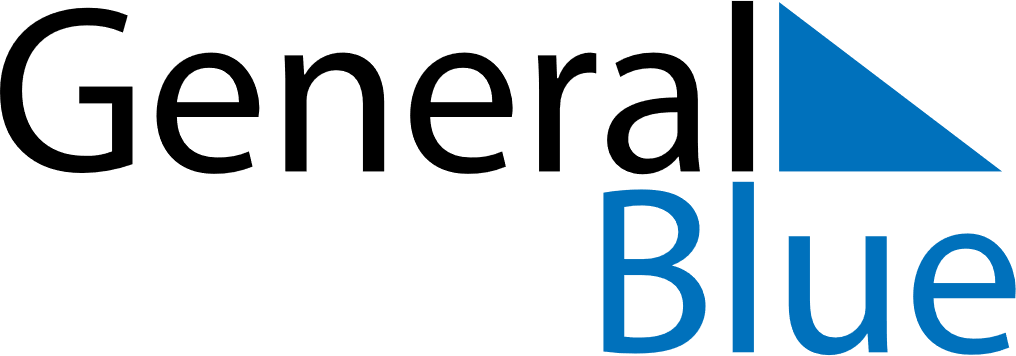 April 2022April 2022April 2022NorwayNorwaySUNMONTUEWEDTHUFRISAT12345678910111213141516Palm SundayMaundy ThursdayGood FridayEaster Saturday17181920212223Easter SundayEaster Monday24252627282930